دانشگاه لرستان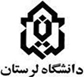 دانشکده فنی ومهندسی                                                                                                  شماره گزارش  : برگ ارزشیابی نهایی___ نمره کارآموز باتوجه به جمع امتیازات بر مبنای نمره 20 محاسبه می گردد:نمره نهایی دانشجونام ونام خانوادگی مدرس کارآموزیامضاء                  تاریخ       مشخصات : نام ونام خانوادگی:....................رشته تحصیلی...........................محل کارآموزی.................................نام سرپرست کارآموز: .................................زمان کارآموزی ازتاریخ ......................تا تاریخ ..............................ردیف   منبع ارزشیابیامتیازحداکثر امتیاز1ارزشیابی های مدرس602ارزشیابی های سرپرست603گزارش نهایی دانشجو ودفاعیه آن604وضیعت سایر دروس اصلی60جمعجمعجمعجمعباحروف باعدد   